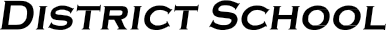 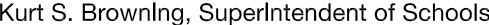 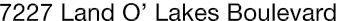 Finance Services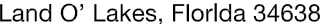 Joanne Millovitsch, Director of Finance813/ 794-2268	727/ 774-2268352/ 524-2268	Fax:  813/ 794-2266 e-mail:  jmillovi@pasco.k12.fl.usMEMORANDUMDate:	August 6, 2014To:	School Board MembersFrom:    Joanne Millovitsch, Director of Finance ServicesRe:	Attached Warrant List for the week of August 5, 2014Please review the current computerized list. These totals include computer generated, handwritten and cancelled checks.Warrant numbers 882279-882502.…………………………….……………………..........................$3,902,089.04Amounts disbursed in Fund 1100 .............................................................................................................770,605.51Amounts disbursed in Fund 1300 ..........................................................................................................1,884,403.16Amounts disbursed in Fund 1400 ....................................................................................................................219.32Amounts disbursed in Fund 2916 .............................................................................................................123,866.29Amounts disbursed in Fund 2918 ...............................................................................................................68,903.99Amounts disbursed in Fund 2925 ...............................................................................................................67,265.75Amounts disbursed in Fund 3611 ...............................................................................................................64,744.69Amounts disbursed in Fund 3709 ...............................................................................................................67,663.00Amounts disbursed in Fund 3712 ...............................................................................................................34,767.01Amounts disbursed in Fund 3713 ...............................................................................................................10,056.89Amounts disbursed in Fund 3714 .................................................................................................................3,751.11Amounts disbursed in Fund 3900 .............................................................................................................375,412.43Amounts disbursed in Fund 3903 .............................................................................................................311,167.82Amounts disbursed in Fund 3921 .................................................................................................................9,092.00Amounts disbursed in Fund 4100 .................................................................................................................1,756.08Amounts disbursed in Fund 4210 ...............................................................................................................40,280.71Amounts disbursed in Fund 4220 .................................................................................................................6,588.38Amounts disbursed in Fund 4260 .................................................................................................................1,206.50Amounts disbursed in Fund 4340 ....................................................................................................................375.01Amounts disbursed in Fund 7110 ....................................................................................................................656.14Amounts disbursed in Fund 7130 .................................................................................................................4,076.34Amounts disbursed in Fund 7140 ......................................................................................................................62.08Amounts disbursed in Fund 7921 ....................................................................................................................916.29Amounts disbursed in Fund 7922 ...............................................................................................................13,048.27Amounts disbursed in Fund 7923 ......................................................................................................................28.13Amounts disbursed in Fund 9210 ...............................................................................................................41,176.14The warrant list is a combination of four check runs. Confirmation of the approval of the August 5, 2014 warrants will be requested at the August 19, 2014 School Board meeting.